ACKNOWLEDGEMENTالرَّحِيْ الرَّحْمَنِ اللّهِ بِسْمِ       (١٠) يَا أَيُّهَا الَّذِينَ آمَنُوا هَلْ أَدُلُّكُمْ عَلَىٰ تِجَارَةٍ تُنْجِيكُمْ مِنْ عَذَابٍ أَلِيمٍ   (١١) تَعْلَمُونَ كُنْتُمْ إِنْ لَكُمْ خَيْرٌ كُنْتُمْ وَأَنْفُسِكُمْ بِأَمْوَالِكُمْ للَّهِ سَبِيلِ  فِي وَتُجَاهِدُونَ وَرَسُولِهِ بِاللَّهِ تُؤْمِنُونَ All praise to Allah, Lord of the worlds, who has given His loving and blessing until I can finish my “Skripsi”. Peace and gratitude may always be upon the Prophet Muhammad SAW, who has guided all creatures from the darkness to the lightness, from stupidly era to the cleverness within Islamic regional. The researcher realizes that in writing and finishing this thesis, there are many people that have provided their suggestion, advice, help and motivation. Therefore, the researcher would like to express thanks and highest appreciation to all of them.Rector Dr. KRT. Hardi Mulyono K. Surbakti., as a Rector of Muslim Nusantara University Al Washliyah MedanDrs. Samsul Bahri, M.Pd as the dekan of FKIP UMN Al Washliyah Medan. Zulfitri, S.S.,M.A as the Head of English Department of Muslim Nusantara University Al Washliyah Medan Prof. Ahmad Laut Hasibuan, S.Pd., M.Pd as the consultant who give the command critic and suggestion toward the researcher in finishing the thesis.All of the lecturers of the English education department of Muslim Nusantara University Al Washliyah Medan.The entire staff at the university who have provided assistance, guidance, and knowledge to the writer.All my friends in class H who always make me happy and many sweet memories during 4 years The students at the ten grade of SMK Tritech Informatika Medan who have wanted to be part of finishing this thesis.Mona Maya Mita S.Pd.i as The teachers of SMK Tritech Informatika Medan who has given me the data in completing this researchMy dearest family, my parents (Tukiman & Rahmawati Siagian), my lovely sisters (Maulani Habibunnisa, Sabilah Hidayati, Najwa Nur Aulia).Finally I realize that this thesis is still far from being perfect. Therefore, constructive suggestion is needed for the progress of the next study. The writer hopes that the thesis will be useful for everybody who reads it. May Allah always bless us, Amin.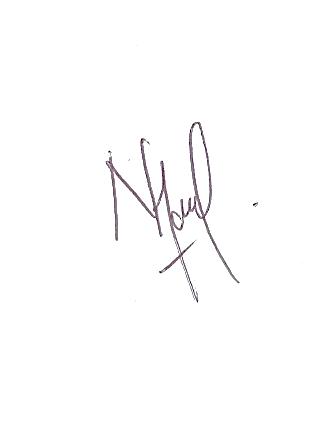 